CHAPTER 805DIGITAL CONTENT LIBRARY FOR EDUCATION§19301.  Digital content library1.  Digital content library established.  The commissioner shall establish a digital content library to house a collection of high-quality digital educational content and learning resources aligned with the State's educational initiatives, delivered electronically by school administrative units, private schools, public and private postsecondary institutions and nonprofit or for-profit content providers for sharing with other school administrative units, private schools, public and private postsecondary institutions and individuals.[PL 2015, c. 372, §1 (NEW).]2.  Content.  Content included in the digital content library established pursuant to subsection 1 must further the State's educational initiatives, including learning through technology, diploma standards based on achievement, college and career readiness and student achievement in the system of standards and assessment established under chapter 222.[PL 2017, c. 466, §15 (AMD).]3.  Administration.  The commissioner shall establish administrative specifications for the digital content library established pursuant to subsection 1, including:A.  Specifications and criteria in at least the following areas regarding digital educational content and learning resources to be included in the digital content library:(1)  Alignment with the system of learning results established under section 6209;(2)  Development of greater student depth of knowledge or complex reasoning;(3)  Integration of technology;(4)  Relevance to community involvement and employment in the State;(5)  Level of interest to students; and(6)  Quality of instruction;  [PL 2015, c. 372, §1 (NEW).]B.  A method for involving educators, educational organizations and institutions, school administrative units, private schools, public and private postsecondary institutions and nonprofit or for-profit content providers to create content for possible inclusion in the digital content library;  [PL 2015, c. 372, §1 (NEW).]C.  A method for reviewing digital educational content and learning resources to determine whether digital educational content and learning resources should be included in the digital content library;  [PL 2015, c. 372, §1 (NEW).]D.  A method for curating digital educational content and learning resources included in the digital content library to provide for continuous review of currency and consistency with the specifications and criteria adopted under this section; and  [PL 2015, c. 372, §1 (NEW).]E.  Technical specifications in at least the following areas:(1)  Cataloguing available content, with information regarding each item of digital educational content or learning resource that includes:(a)  Identification of appropriate grade level;(b)  Subject area;(c)  Brief descriptions, including descriptions of the type of digital educational content or learning resource;(d)  Links to the digital educational content or learning resource; and(e)  Number of instructional hours required to complete the digital educational content or learning resource;(2)  A rating and recommendation system for students and educators to provide feedback on digital educational content and learning resources included in the digital content library;(3)  Tracking use of specific digital educational content or learning resources; and(4)  Accessibility of the digital content library from any device with Internet connectivity.  [PL 2015, c. 372, §1 (NEW).][PL 2015, c. 372, §1 (NEW).]4.  Review.  The commissioner may convene an advisory group consisting of, at a minimum, a representative from the department, a public school educator from the State and a representative from a statewide educational association or organization to review and suggest modifications and updates to the digital content library established pursuant to subsection 1. The commissioner shall review and may approve or modify the recommendations of the advisory group regarding the requirements set forth in this section.[PL 2015, c. 372, §1 (NEW).]5.  Training.  The commissioner may provide professional development and training on the use of the digital content library.[PL 2015, c. 372, §1 (NEW).]6.  Power to contract.  The commissioner may enter into a contract with an entity to implement any recommendations of the advisory group under subsection 4.[PL 2015, c. 372, §1 (NEW).]7.  Report.  The commissioner shall report annually by January 15th to the joint standing committee of the Legislature having jurisdiction over education and cultural affairs regarding the digital content library established pursuant to subsection 1, and specifically the items in this section.[PL 2015, c. 372, §1 (NEW).]SECTION HISTORYPL 2015, c. 372, §1 (NEW). PL 2017, c. 466, §15 (AMD). The State of Maine claims a copyright in its codified statutes. If you intend to republish this material, we require that you include the following disclaimer in your publication:All copyrights and other rights to statutory text are reserved by the State of Maine. The text included in this publication reflects changes made through the First Regular and First Special Session of the 131st Maine Legislature and is current through November 1, 2023
                    . The text is subject to change without notice. It is a version that has not been officially certified by the Secretary of State. Refer to the Maine Revised Statutes Annotated and supplements for certified text.
                The Office of the Revisor of Statutes also requests that you send us one copy of any statutory publication you may produce. Our goal is not to restrict publishing activity, but to keep track of who is publishing what, to identify any needless duplication and to preserve the State's copyright rights.PLEASE NOTE: The Revisor's Office cannot perform research for or provide legal advice or interpretation of Maine law to the public. If you need legal assistance, please contact a qualified attorney.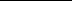 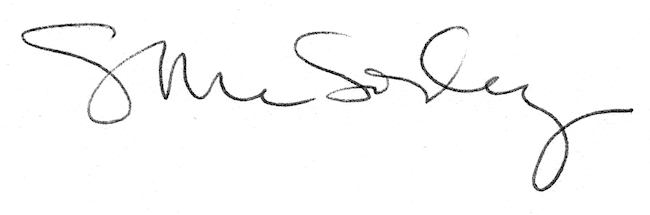 